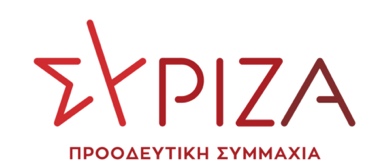 Προς το Προεδρείο της Βουλής των ΕλλήνωνΑΝΑΦΟΡΑγια τον υπουργό Αγροτικής Ανάπτυξης & ΤροφίμωνΘΕΜΑ: «Να μην αποκλειστεί κανένας πραγματικός δικαιούχος κτηνοτρόφος από την πρόσκληση 3540/15-12-2022»Η βουλευτής Μερόπη Τζούφη καταθέτει την επιστολή του Γενικού Αγροτικού Συνεταιρισμού Ιωαννίνων «Ένωση Αγροτών» ως αναφορά προς τον υπουργό Αγροτικής Ανάπτυξης & Τροφίμων. Σύμφωνα με την επιστολή, οι δικαιούχοι παραγωγοί αντιμετώπισαν πολλά προβλήματα κατά την υποβολή των αιτήσεων για ένταξη στο ΜΕΤΡΟ 22. Τα προβλήματα οφείλονταν στην αδυναμία ταυτοποίησής τους, στη διαφορά των στοιχείων παραγωγής του 2021, όπως και στην απουσία στοιχείων παραγωγής της εκμετάλλευσής τους. Ως αποτέλεσμα, πολλοί δικαιούχοι αποκλείστηκαν από τη διαδικασία. Στην επιστολή που υπογράφει ο πρόεδρος του Συνεταιρισμού, ζητείται να δοθεί λύση του προβλήματος ώστε να μην αποκλειστεί κανένας δικαιούχος κτηνοτρόφος από την πρόσκληση 3540/15-12-2022. Σε αντίθετη περίπτωση, ζητείται η άμεση επαναπροκήρυξη του ΜΕΤΡΟΥ 22 και η δυνατότητα υποβολής αιτήσεων από τους δικαιούχους - αφού γίνουν οι απαραίτητες διορθώσεις.Επισυνάπτεται η σχετική επιστολή. Παρακαλούμε για την άμεση απάντηση και την ενημέρωση του Γενικού Αγροτικού Συνεταιρισμού Ιωαννίνων.Αθήνα, 16 Ιανουαρίου 2023Η καταθέτουσα βουλευτήςΜερόπη Τζούφη